МАГИСТРАТУРИ, СТИПЕНДИИ, СТАЖОВЕСтипендии на Хановерския институт за философски изследванияХановерският институт за философски изследвания (Forschungsinstitut für Philosophie Hannover) отпуска две изследователски стипендии за периода 1 октомври 2017 – 31 юли 2018 г. Институтът подкрепя научноизследователски проекти в областта на философията, хуманитарните и социалните науки и предоставя тази възможност с цел осъществяване на научноизследователски проекти в креативна, интердисциплинарна и международ на среда.Изисквания за допустимост: Кандидатът да е докторант или пост-докторант.Хановерският институт предлага:грант в размер на 1 500 евро месечно за 10 месеца;работно място/офис в изследователския институт;асистент, който да осигурява литература и подпомага работата;научни консултации и подкрепа във връзка научноизследователския проект.За повече информация за стипендията можете да се свържете с г-жа Анна Хаук, тел.: +49 (0) 511 1 64 09 10, имейл: hauk@fiph.deДокументите за кандидатстване (вкл. CV, списък с публикации, препоръка (може да бъде изпратена чрез имейл отделно), описание (до 12 000 символа + до 1 страница с литература) и резюме (до 1000 символа) на изследователския проект на немски или английски език) се изпращат на мениджъра на Хановерския институт за философски изследвания по електронната поща (в PDF файл).Краен срок: 15 март 2017, 12:00 централноевропейско време.Стипендии на френското правителство за обучение и научна дейност Френското правителство отпуска стипендии за обучение и научна дейност на български студенти със съдействието на Френския институт в България. Стипендиите са за магистратура с професионална насоченост, магистратура с научна насоченост, специализирана пост магистърска подготовка в областта на мениджмънта, докторантура под двойно научно ръководство (cotutelle), както и за краткосрочен престой за научноизследователска дейност на докторанти, зачислени в България, или млади научни работници, членове на български научни екипи, в области, избрани от самите кандидати. Пълните условия за различните програми ще намерите на страницата на Френския институт. Краен срок за подаване на документите: 17 март 2017Стипендии за обучение и специализация в КитайВ изпълнение на Програмата за насърчаване на приятелското сътрудничество между Китай и страните от Централна и Източна Европа, правителството на Китайската народна република допълнително и едностранно предоставя 30 стипендии за обучение и специализация в китайски висши училища и научни организации от учебната 2017-2018 година. Три от стипендиите са предназначени за обучение по медицинските науки. Повече информация за тази програма може да бъде намерена на интернет-адреса на Посолството на КНР в София: http://www.chinaembassy.bg .  Координатор по организирането на подбора на кандидатите за допълнителните стипендии, отпуснати от правителството на КНР по горепосочената програма, ще бъде Посолството на Китай в Република България. Необходимите документи трябва да се изпратят до секция „Образование“ на китайското посолство.Краен срок: 10 април 2017Стипендии за висше образование в руски учебни заведения300 български студенти ще имат възможност да получат безплатно висше образование в руски учебни заведения през академичната 2017/2018 година. Стипендията покрива пълната стойност на обучението, общежитието е на промоционални цени, отпуска се и месечна стипендия, независимо от показаните резултати. Ако студентите се представят добре по време на следването си в Русия, имат възможност да получават и стипендии за успех. За тези, които не знаят руски език, са предвидени безплатни едногодишни курсове. В програмата участват 896 руски университета, включително 530 държавни и 366 частни. Изпити има само за специалности като медицина и творчески програми. Кандидатстването се провежда до 20 март, а желаещите трябва да подадат документи чрез Руския културно-информационен център в София.Краен срок: 20 март 2017Стипендии по право на британския ВРР UniversityБританският BPP University отпуска стипендии за летните си обучения по право. Лятното училище включва два модула с практическа насоченост - Въведение в международното бизнес право (3-14 юли) и Въведение в гражданското и наказателното право (17-28 юли). Кандидатите трябва да са студенти по право и да владеят английски език на ориентировъчно ниво IELTS 6, но не се изисква представяне на сертификат. Стипендиите са под формата на регистрационна такса с общ размер 2400 британски паунда (по 1200 британски паунда за всеки модул). Участниците поемат единствено настаняването си и режийните разходи, като ще получат съвети и препоръки от специалния отдел Настаняване. За стипендиантската програма се кандидатства чрез онлайн формуляр, Повече информация за лятното училище по право можете да намерите тук. За повече детайли и консултация за участие в стипендиантския конкурс може да се свържете и с официалния представител на университета за България - MDV Professional Education.Краен срок: 14 април 2017 г.Седма национална стипендиантска програма "За жените в науката"В ход е седмото издание на Националната стипендиантска програма „За жените в науката“ на L'Oréal и ЮНЕСКО в България.Програмата отново предизвиква българските жени учени да покажат своя научен потенциал, като кандидатстват с научен проект до 31 март 2017 г. На финала на конкурса три дами ще бъдат отличени със стипендии от по 5000 евро.В стипендиантската програма за 2016 – 2017 г. могат да участват дами учени от цяла България. Необходимо е те да бъдат на възраст до 35 години, да са докторанти или вече да са защитили докторска степен и да се занимават с изследвания в сферата на естествените науки.Подробна информация за програмата, включително и формулярите за кандидатстване, са достъпни на www.zajenitevnaukata.bg. За повече информация можете да се свържете и с координаторите на програмата на тел. 02/818 70 10.Краен срок:  31 март 2017Стаж в посолството на САЩ в СофияПосолството на САЩ в София търси студенти от България и чужбина, които не са американски граждани, за стаж в областта на финансите, включващ поемането на различни счетоводни и платежни дейности. Кандидатите трябва да имат възможност да отделят минимум по 20 часа на седмица в продължение на близо 6 месеца. Другите изисквания са свободно владеене на английски и български език, умения за обслужване на клиенти и за работа с MS Office. Посолството предлага на участниците гъвкаво работно време и трупане на опит в международна институция. Началото на стажа е 1 май, а кандидатстването е до 15 март. Повече информация за необходимите документи ще намерите на сайта на Посолството на САЩ.Краен срок: 15 март 2017Стаж във вестник „Капитал“"Икономедиа" търси студенти от икономически специалности, журналистика или статистика за пролетна стажантска програма във вестник "Капитал". Избраните кандидати ще преминат вътрешно обучение и ще са част от бизнес отдела на медията. Задължителни изисквания са владеенето на английски език и MS Excel. Участниците в програмата ще получат и възможност за започване на постоянна работа след завършването му. Можете да кандидатствате със CV и мотивационно писмо тук. Краен срок: 15 март 2017Платен стаж в Световната търговска организацияВсяка година Секретариатът на Световната търговска организация (СТО) предлага стаж за студенти в магистърски и докторски програми, които искат да придобият практически опит и по-задълбочени познания за многостранната търговска система.Програмата е целогодишна и няма начален и краен срок за кандидатстване. Стажът е с продължителност до 24 седмици и се провежда в Женева, Швейцария. Стажантите трябва сами да поемат разходите си за път до и от Женева и тези за здравна застраховка.Кандидатите трябва да са на възраст между 21 и 30 години, граждани на държава членка на СТО, сред които е и България, както и да имат бакалавърска степен в подходяща дисциплина. Подробна информация може да откриете на интернет страницата на Световната търговска организация.Краен срок: текущСтажантска програма на УниКредит Булбанк Инициативата е насочена към студенти от втори или по-горен курс, както и завършили студенти от цяла България. Стажовете са платени и с продължителност между 3 и 6 месеца в рамките на цялата година. Участниците могат да изберат да работят както в УниКредит Булбанк, така и в дружествата УниКредит Лизинг, УниКредит Факторинг и УниКиредит Кънсюмър Файненсинг. Желаещите да се включат в програмата могат да кандидатстват през сайта на банката  или да изпратят автобиография и мотивационно писмо на електронна поща: internship@unicreditgroup.bg със заглавие internship.Краен срок за подаване на документи: минимум един месец преди започване на стажа.Стаж в Организацията по прехрана и земеделие (FAO) към ООНОрганизацията по прехрана и земеделие (FAO) към ООН набира младежи до 30 години за стажантската си програма. Стажовете са с продължителност между 3 и 6 месеца и се провеждат в седалището в Рим, Италия, или в регионалните офиси на институцията. На участниците в програмата се осигурява месечна стипендия с максимален размер 700 американски долара. Студенти, завършили минимум втори курс, и младежи, дипломирани през последните две години, с интереси в сферата на дейност на FAO ще получат възможност да работят и да се развиват в международната организация. Изискванията към кандидатите са: отлично владеене на английски, испански или френски, като за предимство ще се считат арабски, китайски или руски; добри технологични, комуникационни и аналитични умения и липса на роднинска връзка с членове на FAO.Повече за програмата и процеса на кандидатстване можете да откриете на сайта на организацията.Краен срок: целогодишноСтажове в Международната академия на нюрнбергските принципиМеждународната академия на нюрнбергските принципи търси студенти за 3-месечна стажантска програма. Тяхното образование трябва да е свързано с организация на събития, медии и научни изследвания. Участниците трябва да имат основни умения за работа с MS Office, както и интерес към международното криминално право. С предимство са кандидати от държави, които все още се развиват в тази област. Работните езици по програмата са немски и английски. Стажуването в организацията включва: достъп до международна мрежа от професионалисти и източници на информация; гъвкаво работно време, както и финансова компенсация на база на изработените часове. Повече информация за необходимите документи за кандидатстването, което продължава през цялата година, можете да намерите на официалния сайт на академията.Краен срок: целогодишноКонкурс по космически науки Odysseus II за студенти от цяла ЕвропаМеждународни пътувания, награди с висока стойност, учебни стажове в космически агенции и авиокосмически компании - три отлични причини да участвате в Конкурса по космически науки.Регистрирането за следващия цикъл през учебната 2016-2017 година започна. Конкурсът предлага на всички студенти, които обичат космоса и са на възраст до 22 години, възможността да разширят своите хоризонти.Търсят се млади европейци с желание да участват в проучвания и с интерес към космическата наука. Регистрирайте се онлайн сега!Конкурсът ще се проведе в няколко етапа (на национално, регионално и международно ниво), както и в три отделни възрастови категории. Възрастова категория „Explorers“ обхваща студентите на възраст 17-22 г. Опитни съдии ще оценяват проектите на базата на научни знания, практическо приложение, работа в екип и креативност. За победителите на национално ниво, които ще се състезават в регионалните етапи и международния финал, програмата покрива разходите за придвижване и настаняване. Наградите включват таблети IPad, електронни телескопи, възможности за пътуване и учебни стажове в космически агенции и аерокосмически компании, както и посещение на Европейския космодрум във Френска Гвиана в Южна Америка.Подробна информация - включително информационен бюлетин и материали за средствата за масова информация, както и инструкции за онлайн регистрация и подаване на разработки за проекти, можете да намерите на  www.odysseus-contest.eu.Краен срок за подаван на разработките (завършени проекти): 31 март 2017 г.Конкурс за есе на клуб "Финанси" към Икономически университет - ВарнаКлуб "Финанси" към Икономически университет - Варна обявява национален конкурс за есе за студенти с медийното партньорство на "Кариери" и "Капитал". Темата тази година е: "Brexit - ново начало или началото на края". Могат да участват студенти, обучаващи се в степен бакалавър или магистър. Есетата трябва да са анонимни и в обем до пет страници. Най-добрите работи ще бъдат публикувани, а авторите им ще получат награди от спонсорите на инициативата. Най-добрите трима в студентския конкурс ще получат годишен дигитален абонамент за в. "Капитал", а от "Кариери" - кариерни гидове за професионално развитие. Техните есета ще бъдат публикувани и в онлайн изданията на "Капитал" и "Кариери". Всеки включил се в конкурса ще получи грамота за участие. Творбите трябва да бъдат изпратени на адрес essays_finance@ue-varna.bg. Повече за правилата на конкурса ще намерите на сайта на клуб "Финанси". Краен срок: 31 март 2017Странична навигация﻿ ПРОГРАМИПроцедура за включване на проекти в Европейската пътна карта за научна инфраструктура – 2018 г.Открита е процедура за кандидатстване за включване на нови проекти в Landmarks (изградени, функциониращи инфраструктури) и/или Projects (за предстоящо изграждане) на Европейската пътна карта за научна инфраструктура – 2018 г.Изграждането на научна инфраструктура е ангажимент на всяка държава членка на Европейския съюз и представлява основен приоритет в Европейската пътна карта за изграждане на общоевропейско научноизследователско пространство.С оглед важната роля на европейската научна инфраструктура в международен план, както и възможностите за прилагане на концепция за глобални научноизследователски инфраструктури през 2016 г. в Кейптаун, Южна Африка беше проведена третата Международна конференция за научноизследователска инфраструктура. На конференцията Европейският стратегически форум за научноизследователски инфраструктури (ESFRI) започна подготовката по актуализация на Европейската пътна карта за научна инфраструктура - 2018.  Във връзка с това от 18 януари 2017 г. е открита процедура за кандидатстване за включване на нови проекти в Европейската пътна карта за научна инфраструктура - ESFRI Roadmap 2018.С цел пълно описание на изискванията, процедурите и методологията, които ще бъдат приложени при актуализацията на Пътната карта на страницата на ESFRI е публикувано ръководство, което включва дефиниции, модели и методи.Български научни организации и консорциуми могат да подават заявление за участие в процедурата на ESFRI за набиране на проектни предложения в Министерството на образованието и науката на адрес: София – 1000, бул. „Дондуков“ 2а, дирекция „Наука“. Проектните предложения се подават чрез делегата на България в ESFRI под формата на попълнен въпросник, който се състои от три части:Част А – изисква основна информация, използвана при проверката за допустимостЧаст B – научната частЧаст C – изпълнение и управлениеОнлайн упътването е публикувано на адреси:http://www.esfri.eu/esfri-news/esfri-roadmap-2018-guide-proposers-available-online иhttp://www.esfri.eu/sites/default/files/docs/ESFRI_Roadmap_2018_Public_Guide_f.pdf;Повече информация може да бъде намерена и на следните интернет страници:Въпросник за подаване на предложения:http://www.esfri.eu/sites/default/files/docs/ESFRI%20Roadmap%202018_Proposal_Submission_Questionnaire_Public.pdf;Списък с контакти: http://www.esfri.eu/sites/default/files/docs/ESFRI%20RD2018_National%20contacts.pdf.За допълнителна информация моля да се обръщате към проф. Ана Пройкова, делегат на България в ESFRI (anap@phys.uni-sofia.bg) и Янита Жеркова, началник на отдел в дирекция „Наука“  (y.zherkova@mon.bg).Краен срок: 01 юли 2017 гПодкрепа на международни научни форуми, провеждани в Република България Фонд „Научни изследвания“ отправя покана за кандидатстване за „Подкрепа на международни научни форуми, провеждани в Република България“ Цел на процедурата:Подпомагане провеждането на международни научни  форуми на принципа на споделено финансиране  с цел установяване и задълбочаване на сътрудничеството на българските учени с водещи учени от чужбина, популяризиране на техните научни резултати и публикуване на материалите в реферирани издания.Допустими кандидати:Акредитирани висши училища по чл. 85 ал.1 т.7 (ЗВО Обн. ДВ. бр.112 от 27 Декември 1995г. изм. ДВ. бр.107 от 24 Декември 2014г).Научни организации по чл. 47 ал. 1 на (ЗВО Обн. ДВ. бр.112 от 27 Декември 1995г. изм. ДВ. бр.107 от 24 Декември 2014г).Критерии за оценка:Събитието да се провежда на територията на Република България;Доказано международно участие;Проявата да съответства на целите в чл. 2, ал. 1 на ЗННИ или да попада в приоритетните области на Националната стратегия за развитие на научните изследвания или на Иновационната стратегия за интелигентна специализация;Структурирана програма;Минимален брой участници - 50 души, с минимум 10% доказано участие на млади учени;Престиж на международните лектори;Бюджет на исканото съфинансиране от ФНИ, както и задължително посочване на финансовия принос от други и/или собствени  източници. Средствата от ФНИ, могат да се разходват за организационни разходи и за разходи за настаняване на поканените лектори и настаняване и командировъчни разходи на млади учени, както и други разходи, посочени в описанието на Процедурата.Представяне и подбор на предложенията:Предложенията се представят в свободен формат с придружително писмо, като трябва да съдържат информация по всички посочени критерии. Проектните предложения ще бъдат разглеждани от Временна научно-експертна комисия за подбор на предложенията всяко тримесечие.В рамките на една сесия могат да бъдат подкрепени до две предложения от научна организация.Максимален  размер на съфинансирането - до 7000 лв.Предложенията се подават в деловодството на ФНИ, бул. „Ал. Стамболийски 239Б.Пълен текст на процедуратаВ съответствие с чл. 50 на Правилника на Фонда, кандидатите могат да поискат разяснения от Фонда по конкурсната документация на обявените конкурси до 10 дни преди изтичането на срока за подаване на проектните предложения. Въпросите ще бъдат приемани само по електронна поща на адрес:  fni-konkursi@mon.bgВъпроси и отговори във връзка с Покана за кандидатстване ПОДКРЕПА НА МЕЖДУНАРОДНИ НАУЧНИ ФОРУМИ, ПРОВЕЖДАНИ В РЕПУБЛИКА БЪЛГАРИЯКраен срок: текущНационално съфинансиране за участие на български колективи в утвърдени проекти по COST Фонд „Научни изследвания“ отправя покана за кандидатстване по процедура за предоставяне на национално съфинансиране за участие на български колективи в утвърдени акции по Европейската програма за сътрудничество в областта на научните изследвания и технологии COST.Целта на процедурата е да създаде условия за пълноценно и ефективно участие на България в конкурсите на Европейската програма COST в областта на научните изследвания и технологиите и да засили присъствието на академичната общност в тази програма.ДОПУСТИМИ КАНДИДАТИАкредитирани висши училища по чл. 85 ал.1 т.7 (ЗВО Обн. ДВ. бр.112 от 27 Декември 1995г. изм. ДВ. бр.107 от 24 Декември 2014г).Научни организации по чл. 47 ал. 1 на (ЗВО Обн. ДВ. бр.112 от 27 Декември 1995г. изм. ДВ. бр.107 от 24 Декември 2014г).КРИТЕРИИ ЗА ОЦЕНКА:Условие за съфинансиране на първи етап на дадена акция е наличие на положително решение на Управляващия комитет на акцията за включване на българския партньор и утвърждаване на същата акция oт Съвета на висшите представители на програмата. ПРЕДСТАВЯНЕ И ПОДБОР НА ПРЕДЛОЖЕНИЯТА:Предложенията се представят в деловодството на Фонда. Проектните предложения ще бъдат разглеждани от Временна научно-експертна комисия за подбор на предложенията два пъти годишно / през месец март и през месец октомври/.СРОК ЗА ПОДАВАНЕ НА ПРЕДЛОЖЕНИЯТА - безсрочно.МАКСИМАЛЕН  РАЗМЕР НА СЪФИНАНСИРАНЕТО - до 20 000 лв. на година.Предложенията се подават в деловодството на ФНИ, бул. „Ал. Стамболийски 239Б. ет.3Пълен текст на процедуратаВ съответствие с чл. 50 на Правилника на Фонда, кандидатите могат да поискат разяснения от Фонда по конкурсната документация на обявените конкурси. Въпросите ще бъдат приемани само по електронна поща на адрес:  fni-konkursi@mon.bgКраен срок: текущКонкурси по програма ЕРА-НЕТFLAG ERA: https://www.flagera.eu/flag-era-launches-its-second-call-for-transnational-projects-in-synergy-with-the-graphene-flagship-and-human-brain-project/https://www.flagera.eu/flag-era-calls/jtc-2017/https://www.flagera.eu/flag-era-calls/jtc-2017/pre-announcement/https://www.flagera.eu/flag-era-calls/jtc-2017/information-and-networking-day/QUANT ERА:https://ncn.gov.pl/quantera/co-funded-call-2017?language=enCORE Organic:http://coreorganicplus.org/currently/nyhed/artikel/pre-announcement-of-the-core-organic-call-2016-with-cofunds-from-the-euR&D Calls HORIZON 2020Програма: „Америка за България”Програмата финансира дейности в следните области: Изкуство и култура; Земеделие и околна среда; Гражданско общество и демократични институции; Социална сфера; Образование и библиотеки; Археология и културен туризъм. Сумата на финансиране зависи от проектните дейности. БЕНЕФИЦИЕНТИ: Юридически лица от Р. България Образование и библиотекиВ работата си с българските училища, университети и библиотеки Фондация „Америка за България“ се стреми да продължава най-добрите традиции на българското образование. Фондацията финансира също проекти за модернизиране на българските академични библиотеки и свързването им с библиотечни мрежи по света. Археология и културен туризъмПрограмата подкрепя археологически проекти в България, които привличат повече местни и чуждестранни посетители, заинтересовани от богатите археологически съкровища на страната. Oтпускането на грантове предвижда съвместно планиране между Фондация „Америка за България” и бъдещите получатели на грантове. Фондацията съветва кандидатите за грант да не попълват формуляра за кандидатстване, а да изпратят кратко писмо, не по-дълго от две страници, което представя тяхната организация, намеренията, целите и продължителността на проекта, както и общата сума на необходимото финансиране. За улеснение се препоръчва електронният формуляр "Запитване", който се намира на посочената страница: http://www.americaforbulgaria.org/application Запитвания и предложения се разглеждат и одобряват целогодишно. Ако след разглеждане на подаденото „Запитване“ становището е положително, съответният програмен директор ще се свърже с кандидатите, за да обсъди по-подробно представените от тях идеи и да им съдейства за оформяне на цялостно предложение. Кандидатите могат да очакват да получат отговор в рамките на 1 месец дали техните проектни идеи ще бъдат придвижени по-нататък. Ако се прецени, че предложението може да бъде развито в цялостен проект, то процесът на неговото одобрение, който включва проучване, срещи, посещения на място, преговори, юридически анализ и представяне за одобрение, обикновено отнема един месец, но може да продължи и по-дълго. Моля, изпращайте Вашите писма по електронен път, на applications@americaforbulgaria.org. Краен срок: текущ СЪБИТИЯExpand Your Horizons: Unique one week learning experience for early-stage researchers, 19 -23 June 2017, Darmstadt, GermanyThe CERN-fostered High-Energy Physics Technology Transfer Network - HEPTech (https://heptech.web.cern.ch/) is inviting applications for its 4th Symposium focused on early-stage researchers with entrepreneurial potential in high-energy physics and related enabling technologies including ICTs, detectors, accelerators, radioprotection, etc. The 2017 Symposium will be hosted by GSI Helmholtzzentrum für Schwerionenforschung GmbH.The one-week training programme contains topics including: entrepreneurship, validation funding, technology valuation, presentation skills, project management, negotiations and investor readiness.As usual, HEPTech will cover the travel and accommodation costs of the participants. The application deadline is March 31st 2017. More information and the Application form could be found on the HEPTech Symposium web-page https://heptech.web.cern.ch/ready-adventure European Conference on Integrated Optics 2017, 3-5 April 2017, Eindhoven, NetherlandsThe conference scope extends from new enabling materials to the design and modelling of photonic structures, functions, devices and circuits. We also capture innovations in hybrid integration, system-on-chip and system-in-package integration. Application areas range from optical tele- and data communications; optical interconnects, switching and storage; data and information processing, including integrated quantum circuits; and optical monitoring and sensing, including mid-IR photonics. More information and registration 12th European Molecular Imaging Meeting – EMIM 2017 5-7 April 2017, Cologne, GermanyIt is with great pleasure to invite you to Cologne for the next European Molecular Imaging Meeting - the EMIM 2017! The EMIM 2017 is the 12th annual meeting of the European Society for Molecular Imaging – ESMI. Don’t miss to contribute! We are looking forward to many contributions from all fields of Imaging Science! More information and registration The Energy & Materials Research Conference - EMR2017 5-7 April 2017, Lisbon, PortugalEMR2017 will bring together researchers and professionals from a broad set of science and engineering disciplines with the aim of sharing on the latest developments and advances in materials and processes involved in the energy generation, transmission-distribution and storage. The connection is clear between research into novel materials and new technological solutions or improvements in materials, and the development of cleaner, cheaper safer and more efficient energy technologies. More information and registration EUA 2017 Annual Conference Autonomy and freedom: “The future sustainability of universities”, 6 - 7 April 2017, Bergen, Norway The EUA 2017 Annual Conference will discuss how autonomy and freedom of universities can be linked to address the current political, economic and societal challenges in Europe. Hosted by University of Bergen.European Geosciences Union 23-28 April 2017, Vienna, AustriaThe EGU General Assembly 2017 will bring together geoscientists from all over the world to one meeting covering all disciplines of the Earth, planetary and space sciences. The EGU aims to provide a forum where scientists, especially early career researchers, can present their work and discuss their ideas with experts in all fields of geoscience. More information and registration Global Conference on Nanotechnology and Materials Science, 24-26 April 2017, Las Vegas, USAThe topic of the conference is "Recent advancements in nanotechnology and materials science for global requirements." More information and registration 19th International Conference on Enterprise Information Systems – ICEIS 2017, 26 – 29 April 2017, Porto, PortugalThe purpose of the 19th International Conference on Enterprise Information Systems (ICEIS) is to bring together researchers, engineers and practitioners interested in the advances and business applications of information systems. Six simultaneous tracks will be held, covering different aspects of Enterprise Information Systems Applications, including Enterprise Database Technology, Systems Integration, Artificial Intelligence, Decision Support Systems, Information Systems Analysis and Specification, Internet Computing, Electronic Commerce, Human Factors and Enterprise Architecture. More information: http://www.iceis.org3rd International Conference on Geographical Information Systems Theory, Applications and Management – GISTAM 2017, 27 – 28 April 2017, Porto, PortugalThe International Conference on Geographical Information Systems Theory, Applications and Management aims at creating a meeting point of researchers and practitioners that address new challenges in geo-spatial data sensing, observation, representation, processing, visualization, sharing and managing, in all aspects concerning both information communication and technologies (ICT) as well as management information systems and knowledge-based systems. The conference welcomes original papers of either practical or theoretical nature, presenting research or applications, of specialized or interdisciplinary nature, addressing any aspect of geographic information systems and technologies. More information: http://www.gistam.org/School on High-resolution Optical Imaging, Tissue Optics and Data Analysis, 2-5 May 2017, Torum, PolandThe School is aimed at PhD students and postdoctoral researchers and consists of a series of interdisciplinary courses on tissue optics, super-resolution optical technologies, biomedical imaging statistics, data analysis, and classification tools. The school is organized by the Innovative Training Network BE-OPTICAL (H2020 675517) and there is no registration fee. More information and registration EuroGUCH 2017 Meeting, 5-6 May 2017, Lausanne, SwitzerlandThe EuroGUCH 2017 meeting is the most prestigious conference on adult congenital heart disease in Europe, organized under the auspices of the working group on grown-up congenital heart disease of the European Society of Cardiology. The meeting will cover important and burning topics in adult congenital heart disease and will have an international faculty including many European opinion leaders in the field. More information and registration 2nd World Congress on Polymer Science and Engineering, 8-9 May 2017, Barcelona, SpainThe 2nd World Congress on Polymer Science and Engineering has an informative program spanning for two days, organised by Conference Series LLC. Bringing together pioneers in the field of Polymer science and Engineering, world-class professors, researchers, scientists and students across the world to discuss the latest breakthrough under one roof in one dais providing a platform for enlightenment in this esteemed field. Polymer Congress 2017 is drafted in a way to maximize the dispersal of knowledge regarding diverse and current research that will ensure the provision of the in-depth analysis in that field. More information and registration 4th Euro BioMAT 2017 - European Symposium and Exhibition on Biomaterials and Related Areas, 9-10 May 2017, Weimar, GermanyThe symposium Euro BioMAT 2017 addresses the growing interest of science and industry in the different aspects of the creation, characterization, testing and application of biomaterials and closely related areas. The motivation is not only the recent scientific progress and new challenges of this exciting, interdisciplinary field of science and engineering. Materials scientists, physicists, chemists, biologists in scientific and industrial R&D as well as medical professionals are increasingly facing situations, where materials are confronted with high performance requirements and a challenging biological environment at the same time. Much of the growth in the area of biomaterials emerged in the USA and Asia over the last years but Europe is gaining ground with a fast and steady growth in this field. Euro BioMAT 2017 will present and discuss the current state of progress and novel trends in development, characterization, application, testing and modelling of biomaterials in basic science and industry. The symposium will bring together experts in closely related areas, such as biomimetics, biomineralization and biopolymers. More information and registration Lab-on-a-Chip and Microfluidics 2017, 10-11 May 2017, Munich, GermanySELECTBIO is pleased to announce Lab-on-a-Chip and Microfluidics 2017. This conference will feature three tracks, and as a multi-track event, delegates will have unrestricted access to all conference tracks and networking opportunities: Biosensors, Microfluidics and Lab-On-A-Chip Technologies. This 9th annual conference track will include talks from some of the world's foremost leaders in microfluidic technologies, covering topics such as Acoustofluidics, Analytical Nanotechnologies, Biofabrication and Manufacturing, Single Cell Analysis, Single Molecule Biosensing and Sample Preparation. More information and registration EMBO/EMBL Symposium: Neural circuits in the past, present and future, 14-17 May 2017, Heidelberg, GermanyThe goal of this symposium is to promote interactions between researchers studying neural circuits both in traditional model systems (worm, fly, fish, mouse), in humans, and in diverse, emerging models to discuss the origins, commonalities and differences of animal nervous systems, highlight the spectacular capabilities of neural circuits to control animal behaviour, andreflect on how technological innovations will open up new possibilities to understand and repair the nervous system. By bringing together a unique and eclectic mix of scientists studying nervous systems from the molecular to the psychological level, this symposium should stimulate novel cross-fertilisation of ideas and methodologies to understand neural circuit structure and function. More information and registration Bioinformatics and Translational Research meeting 2017, 15-16 May 2017, Barcelona, SpainJoin us at BioTransR and learn how to get to the analysis and interpretation of your data faster. The datasets that are generated today are complex, and involve many different types of data. The consequence is that the integration of a multiple-type expertise is necessary. In this meeting Data Scientists and translational researchers will work together to build a common understanding of today’s research data challenges. The aim is to find ways to help fulfil the promise of better health through the optimal use of data. It also wants to give translational researchers the knowledge and the tools they need to collaborate on making sense of translational research data faster. This meeting is being organised by IMI funded project eTRIKS, which over the course of 4 years has helped 41 translational research projects to get more value out of their data. It has become apparent over the course of those 4 years that the awareness about data infrastructure that is available for translational research is lacking. More information and registration European High Performance Computing Summit Week 2017, 15 – 19 May 2017, Barcelona, Spain This event will gather all High Performance Computing (HPC) related European initiatives and actors in a single week. Read more ITN-DCH Final Conference, 23 – 25 May 2017, Olimje, SloveniaThe Final Conference to be attended by experts, stakeholders and researchers, will address the current challenges facing the sector and aims to lay the foundation for a multidisciplinary community of practice. As Digital Cultural Heritage is a domain that requires new skills, advanced techniques and constantly upgraded know-how; interdisciplinary collaboration among experts is increasingly necessary. The conference will create a platform to encourage collaboration through the sharing of experiences, the results of applied work, and best practice. The 'Initial Training Network for Digital Cultural Heritage: Projecting our Past to the Future' (ITN-DCH) is the first - and one of the largest - Marie Curie fellowship projects in the area of the e-documentation/e-preservation and CH protection. For more information including the Call for Abstracts, please see: event webpageECCA 2017 conference, 05 – 09 June 2017, Glasgow, UKThree EU-funded projects – HELIX, RISES-AM- and IMPRESSIONS – will be hosting the third European Climate Change Adaptation (ECCA) conference. The theme of ECCA 2017 is ‘Our Climate Ready Future’. The organisers’ vision is that this conference will inspire and enable people to work together to discover and deliver positive climate adaptation solutions that can strengthen society, revitalise local economies and enhance the environment. The conference brings together the people who will deliver action on the ground – from business, industry, NGOs, local government and communities – to share knowledge, ideas and experience with researchers and policymakers. ECCA 2017 is held in Europe but the focus will be global, with participants expected to come from 60 countries worldwide. For more information, please see: conference websiteEUCNC 2017, 12 – 15 June 2017, Oulu, FinlandThe EU-funded EUCONNECTS 2 project is organising the 2017 edition of the EUCNC conference. EUCNC 2017 is the 26th edition of a successful series of a technical and scientific conference open to the world research community in the area of Telecommunications, focusing on communication networks and systems, and reaching services and applications. It aims at showcasing the results of the consecutive programmes on R&D and projects co-financed by European programmes, as well as presenting the latest developments in this area. The conference will have regular oral and poster sessions, and well as panels, tutorials, workshops, keynotes, and demos. The conference is sponsored by IEEE ComSoc (Communications Society) and EURASIP (European Association for Signal Processing). For more information, please see: conference websiteEUBCE 2017 – 25th European Biomass Conference and Exhibition, 12 – 15 June 2017, SwedenThe European Biomass Conference and Exhibition will celebrate its 25th edition in Stockholm. As one of the world’s leading R&D conference combined with an international exhibition, the EUBCE represents the leading platform for the collection, exchange and dissemination of scientific know-how in the field of biomass.
The EUBCE is supported by European and international organizations such as the European Commission, UNESCO - United Nations Educational, Scientific and Cultural Organization - Natural Sciences Sector, WCRE - the World Council for Renewable Energy, EUBIA - the European Biomass Industry Association, The Central European Initiative, The Global Bioenergy Partnership and other organisations. The Technical Programme is coordinated by DG Joint Research Centre of the European Commission. The EUBCE Conference Programme covers the entire biomass value chain addressing topics from biomass itself to conversion processes for biofuels, bioenergy and biorefineries, to industrial applications of research results and to political policies and impacts on the environment. In the 2017 event special emphasis will be put on all aspects related to biomass integration: integration of biomass into the supply of heat, electricity and transport fuels sectors as vital part of the energy supply infrastructure in Scandinavian countries, integrating biomass production in sustainable land use, "food and fuel", bioenergy in full energy system integration for energy security. More information: www.eubce.comInternational Conference on Integrated Quantum Photonics, 26 – 29 September 2017, Roma, Italy This conference is organized in the framework of the FET funded QUCHIP project and the Marie-Curie project PICQUE. It will be the final conference for both projects. The scientific program foresees tutorial lectures, invited seminars on scientific results, oral contributions and posters. The deadline for abstract submission is 15 April 2017. Read more ПУБЛИКАЦИИResearch EU: results magazine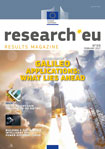 Issue 59, February 2017 Languages: pdf (2,95 MB) Special feature: ‘Galileo applications: what lies ahead’ Interviews: Konstatinos Smagas of Leiden University in the Netherlands on ‘High-precision, underground vision for infrastructure works’Alessandro Giomi of Aster in Italy on ‘A PBR/Galileo combo to detect and localise all ships in European seas’Marti Jofre of Pildo Labs in Spain on ‘Innovative scooter renting service now powered by Galileo’Other highlights: Extra weight gain through yo-yo dietingEuropean and Central Asian countries are not doing enough to tackle corruptionNew low energy heating systemNew research warns of increased hurricane risk to the northeast United StatesSatellites to monitor the Earth's waterRobo-Mate: from brain muscle gathering to heavy weight liftingBuilding a sustainable, intelligent and power-efficient cloudA proactive approach to ensuring long-term cybersecurityBiochemical insight into cell divisionIntegration of social sciences and humanities in Horizon 2020 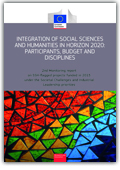 Participants, budget and disciplines: 2nd monitoring report on SSH-flagged projects funded in 2015 under the societal challenges and industrial leadership priorities One of the novelties of the Horizon 2020 programme is the systematic and strategic integration of the social sciences and humanities into each of the priorities of Horizon 2020 (http://ec.europa.eu/programmes/horizon2020/en/h2020- sections). Contributions from these disciplines are needed to generate new knowledge, support evidence-based policymaking, develop key competences and produce interdisciplinary solutions to both societal and technological issues. The broad integration of the SSH within the Societal Challenges and Industrial Leadership priorities is an exercise that provides both opportunities and challenges. It provides opportunities by creating more scope for SSH contributions under more thematic areas and more topics than before. It also creates new challenges since this new approach necessitates a change of mind towards more interdisciplinarity. This second monitoring and evaluation report assesses in a thorough and detailed manner how the different SSH disciplines have been integrated into the projects funded in 2015 under the Societal Challenges and the Industrial Leadership priorities. The report illustrates the progress of the new policy on the integration of SSH as a cross-cutting issue but it also points out to areas where further efforts for SSH integration are needed Corporate author(s): European Commission, Directorate-General for Research and Innovation Private author(s): Bogdan Iustin Birnbaum, Philippe Keraudren, Tobias Strom see more CERN COURIERMarch 2017, Volume 57 Issue 2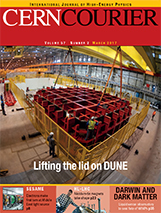 Download digital editionGreat Start in Life! - The Best Possible Education in the Early Years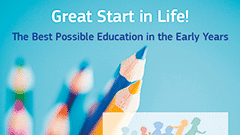 Early childhood education and care is key for preventing the transmission of disadvantage across generations, for addressing child poverty and social exclusion, for providing Europe with skilled citizens, able to contribute to growth, innovation, justice, democracy, in line with Europe 2020 Strategy for smart, sustainable and inclusive growth. However, European Union education and child-care systems are challenged more and more by reductions in public expenditure and the increasing need to accommodate growing ethnic, cultural and linguistic diversity as well as socio-economic inequalities.Handbook of Cyanobacterial Monitoring and Cyanotoxin Analysis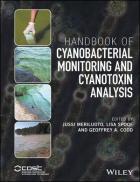 Author(s): Meriluoto, J., Spoof, L., Codd, G.A., (Eds.)Publisher(s): John Wiley & Sons, LtdThis handbook contains reviews, practical methods and standard operating procedures on cyanobacterial monitoring and cyanotoxin analysis.A valuable and practical working handbook containing introductory and specialist content that tackles a major and growing field of environmental, microbiological and ecotoxicological monitoring and analysis.Includes introductory reviews, practical analytical chapters and a comprehensive listing of almost thirty Standard Operating Procedures (SOPs).For use in the laboratory, in academic and government institutions and industrial settings.